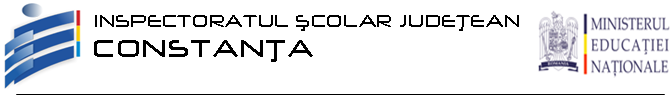 Concursul de selecție a cadrelor didactice pentru constituirea corpului național de experți20 august - 6 octombrie 20141.Programul orar al înscrierilor este următorul:marți, 02.09.2014, între orele 10:00-14:00;miercuri, 03.09.2014, între orele 10:00-14:00;joi, 04.09.2014, între orele 10:00-14:00;luni, 08.09.2014, între orele 10:00-14:00;marți, 09.09.2014, între orele 10:00-14:00;miercuri, 10.09.2014, între orele 10:00-14:00.      2. Numărul de locuri scoase la concurs: 355      3.Adresa oficială a site-ului pe care se vor face înscrierile online: http://cnme.edu.ro/înscriere/      4.Listele cu candidații declarați admiși în urma introducerii informațiilor în formularul de selecție online vor fi afișate la avizierul I.S.J. Constanța.Comisia județeană de înscriere și de evaluare a portofoliilor